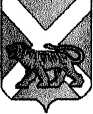 АДМИНИСТРАЦИЯ СЕРГЕЕВСКОГО СЕЛЬСКОГО ПОСЕЛЕНИЯПОГРАНИЧНОГО МУНИЦИПАЛЬНОГО РАЙОНАПРИМОРСКОГО КРАЯПОСТАНОВЛЕНИЕ22.10.2014                                           с. Сергеевка                                                  № 99О внесении изменений в муниципальную программу «Охрана общественного порядка в Сергеевском сельском поселениина 2014-2016 годы», утверждённую постановлением администрации Сергеевского сельского поселения от 07.11.2013 № 141В соответствии с Федеральным законом от 06.10.2003 № 131-ФЗ «Об общих принципах организации местного самоуправления в Российской Федерации», Уставом Сергеевского сельского поселения, администрация Сергеевского сельского поселения ПОСТАНОВЛЯЕТ:1. Внести в муниципальную программу «Охрана общественного порядка в Сергеевском сельском поселении на 2014-2016 годы», утверждённую постановлением администрации Сергеевского сельского поселения от 07.11.2013 № 141, следующие изменения:1.1. В паспорте Программы:- в разделе «Объёмы и источники финансирования муниципальной программы» слова «150 тысяч рублей, в т.ч. по годам: 2014 год - 50 тыс.руб.» заменить словами «110 тыс.руб. в т.ч. по годам: 2014 год - 10 тыс.руб.»; - в разделе 6 «Ресурсное обеспечение Программы» слова «150 тысяч рублей, в т.ч. по годам: 2014 год - 50 тыс.руб.» заменить словами «110 тыс.руб. в т.ч. по годам: 2014 год - 10 тыс.руб.». 1.2. Приложение № 1 к Программе «Предложения программных мероприятий» изложить в следующей редакции (прилагается).2. Обнародовать настоящее постановление на информационных стендах в помещениях администрации Сергеевского сельского поселения, библиотеки села Сергеевка и сельского клуба Украинка и разместить на официальном сайте Сергеевского сельского поселения (www.sp-sergeevskoe.ru.).3. Настоящее постановление вступает в силу со дня его официального обнародования.Глава поселения – глава администрации Сергеевского сельского поселения                                                            И.В. СтарченкоН.В. Кузнецова24 7 04  Приложение № 1                                                                                                   к муниципальной программе«Охрана общественного порядка в Сергеевском сельском  поселении на 2014 – 2016 годы»,                                                                                        (в редакции постановления от 22.10.2014 № 99)Предложения программных мероприятий(всего по программе – 110 тыс.руб.) № п/пНаименование мероприятийНаименование мероприятийНаименование мероприятийНаименование мероприятийНаименование мероприятийИсточник   финансиро-ванияИсточник   финансиро-ванияОбъём финансирования(в тыс.руб.)Объём финансирования(в тыс.руб.)Объём финансирования(в тыс.руб.)Объём финансирования(в тыс.руб.)ВсегоВсего № п/пНаименование мероприятийНаименование мероприятийНаименование мероприятийНаименование мероприятийНаименование мероприятийИсточник   финансиро-ванияИсточник   финансиро-вания2014г.2015г.2015г.2016г.1.1Информирование населения по вопросам противодействия терроризму и экстремизму, предупреждению террористических актов, поведения в чрезвычайных ситуациях террористического характера через администрацию Сергеевского сельского поселения, отдел МВД Российской Федерации по Пограничному району, средства массовой информации.Информирование населения по вопросам противодействия терроризму и экстремизму, предупреждению террористических актов, поведения в чрезвычайных ситуациях террористического характера через администрацию Сергеевского сельского поселения, отдел МВД Российской Федерации по Пограничному району, средства массовой информации.Информирование населения по вопросам противодействия терроризму и экстремизму, предупреждению террористических актов, поведения в чрезвычайных ситуациях террористического характера через администрацию Сергеевского сельского поселения, отдел МВД Российской Федерации по Пограничному району, средства массовой информации.Информирование населения по вопросам противодействия терроризму и экстремизму, предупреждению террористических актов, поведения в чрезвычайных ситуациях террористического характера через администрацию Сергеевского сельского поселения, отдел МВД Российской Федерации по Пограничному району, средства массовой информации.Информирование населения по вопросам противодействия терроризму и экстремизму, предупреждению террористических актов, поведения в чрезвычайных ситуациях террористического характера через администрацию Сергеевского сельского поселения, отдел МВД Российской Федерации по Пограничному району, средства массовой информации.Бюджет поселения Бюджет поселения 10101020201.2Освещение в средствах массовой информации вопросов профилактики терроризма и экстремизма, публикация в печати, изготовление и распространение среди населения памяток, листовок, брошюр по профилактике терроризма и предупреждению экстремизма, о формах и методах самозащиты от преступных посягательств.Освещение в средствах массовой информации вопросов профилактики терроризма и экстремизма, публикация в печати, изготовление и распространение среди населения памяток, листовок, брошюр по профилактике терроризма и предупреждению экстремизма, о формах и методах самозащиты от преступных посягательств.Освещение в средствах массовой информации вопросов профилактики терроризма и экстремизма, публикация в печати, изготовление и распространение среди населения памяток, листовок, брошюр по профилактике терроризма и предупреждению экстремизма, о формах и методах самозащиты от преступных посягательств.Освещение в средствах массовой информации вопросов профилактики терроризма и экстремизма, публикация в печати, изготовление и распространение среди населения памяток, листовок, брошюр по профилактике терроризма и предупреждению экстремизма, о формах и методах самозащиты от преступных посягательств.Освещение в средствах массовой информации вопросов профилактики терроризма и экстремизма, публикация в печати, изготовление и распространение среди населения памяток, листовок, брошюр по профилактике терроризма и предупреждению экстремизма, о формах и методах самозащиты от преступных посягательств.Бюджет поселения Бюджет поселения 210101023231.3Привлечение населения Сергеевского сельского поселения к охране общественного порядка.Привлечение населения Сергеевского сельского поселения к охране общественного порядка.Привлечение населения Сергеевского сельского поселения к охране общественного порядка.Привлечение населения Сергеевского сельского поселения к охране общественного порядка.Привлечение населения Сергеевского сельского поселения к охране общественного порядка.Бюджет поселения Бюджет поселения 83030306868Всего по программеВсего по программеВсего по программеВсего по программеВсего по программе10505050110110